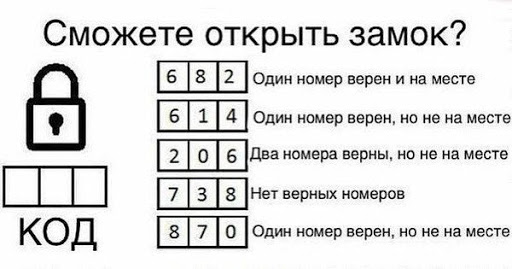 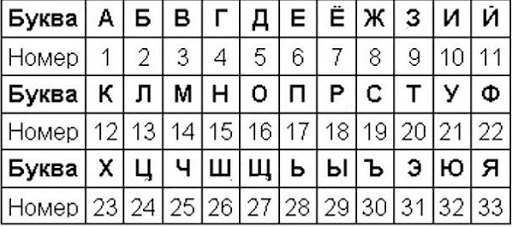 12    13    1   519    17    18    33    20    1    15        314    6    5    17    21    15    12    20    6.Отец с двумя сыновьями отправился в поход. На их пути встретилась река, у берега которой находился плот. Он выдерживает на воде или отца, или двух сыновей. Как переправиться на другой берег отцу и сыновьям?Продолжите последовательность: С О Н Д Я Ф М ...Каждая буква - это первая буква из очень известной вам последовательности, которая повторяется по кругу.Если вы назовете ее имя, она исчезнет...Пять круглых пряников нужно разделить на 6 человек поровну. Но! Нельзя делить каждый пряник на 6 частей! Покажите на рисунке свой ответ!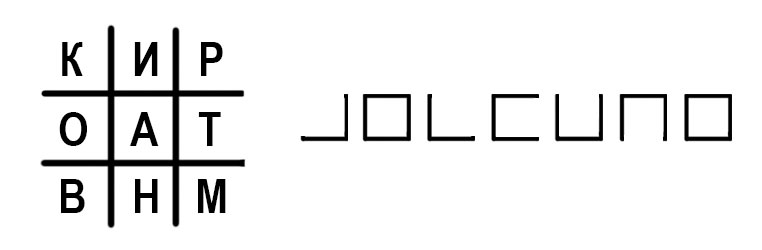 